На основании части 1 статьи 1, части 3 статьи 2, статьи 38 Федерального закона от 05.04.2013 № 44 «О контрактной системе в сфере закупок товаров, работ, услуг для обеспечения государственных и муниципальных нужд», распоряжения администрации муниципального района «Печора» от 29.11.2019 № 1532/1-р «О контрактной службе в администрации муниципального района «Печора»,администрация ПОСТАНОВЛЯЕТ:1. Признать утратившим силу постановление администрации муниципального района «Печора» от 16.04.2014 № 491 «Об утверждении Положения о закупках товаров, работ, услуг для обеспечения муниципальных нужд в муниципальном районе «Печора».2. Настоящее постановление подлежит размещению на официальном портале муниципального района «Печора».Глава муниципального района- 
руководитель администрации                                                          Н.Н ПаншинаАДМИНИСТРАЦИЯ МУНИЦИПАЛЬНОГО РАЙОНА «ПЕЧОРА»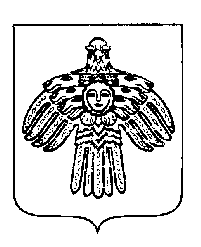 «ПЕЧОРА»  МУНИЦИПАЛЬНÖЙ  РАЙОНСААДМИНИСТРАЦИЯ ПОСТАНОВЛЕНИЕШУÖМПОСТАНОВЛЕНИЕШУÖМПОСТАНОВЛЕНИЕШУÖМ«31» марта 2020 г.г. Печора,  Республика Коми                                     № 295   О признании утратившим силу постановления администрации МР «Печора» от 16.04.2014 № 491